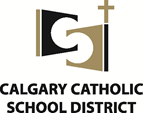 THIS FORM MUST BE RETURNED WITHIN ONE MONTH of RECEIVING YOUR PIF GRANT LETTERPLEASE PRINT:i would like to appeal the decision of the pif committee for the following reasons:Submit this form to:Professional Improvement Fundc/o PIF Administrative Assistantby email to:  pif@ataloc55.ab.ca PROFESSIONAL IMPROVEMENT FUNDAPPEAL FORMNameSchool/DepartmentEmployee ID:Home Phone:Teaching AssignmentDATE:SIGNATURE: